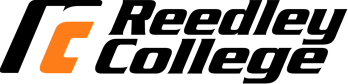 CURRICULUM COMMITTEEREQUEST FOR APPROVAL OF A COURSE VIA DISTANCE LEARNINGThe reason(s) that this course is being considered for distance learning is/are:It is understood that:The course listed above will follow an existing RC course outline.  The distance learning mode of delivery will not adversely affect the enrollments on campus.Instructor is aware the course must be in compliance with requirements regarding EIT (Electronic and Information Technology) pursuant to Section 508 of the Rehabilitation Act and provisions of  Government Code Section 11135.What adjustments to the ways in which the course is delivered or presented to students will be necessary  in order to offer it in the distance learning mode?  (Add a second sheet if necessary to outline units in the course.)Use of Blackboard Supplementary self-paced exercisesVideo content (student resources)Use of Discussion Board What provisions will you make for regular effective contact between instructors and students?Use of Discussion Boards (mandatory)Use of e-mailWhat other pertinent information should be shared with the committee?Much of what we will teach in this course lends itself to online instruction.Signatures:Approved by Curriculum Committee:Please attach this cover sheet to the course outline and description of adjustments.	 Modified 11/2004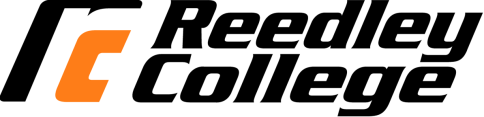 CREDIT COURSE OUTLINEI.  COVER PAGEII.  COURSE OUTCOMES:(Specify the learning skills the student demonstrates through completing the course and link critical thinking skills to specific course content and objectives.)Upon completion of this course, students will be able to:A.	examine, analyze, and construct appropriate personal investment portfolios and plan the procedures used in evaluating 	risk/return as it relates to investments and retirement planning.B.	examine and analyze financial institutions and financial instruments for retirement planning purposes using a variety of 	information sources.C.	evaluate the time value of money, calculate the effect of inflation of investments, and appraise the effect taxes have on 	investment/retirement planning using modern investment analysis techniques.D.	examine the differences between fundamental and technical analysis of investment instruments and formulate appropriate 	analysis models for public and private institutions.E.	contrast and compare investment planning objectives as they relate to the timeline of retirement with an emphasis on age-	appropriate investment instruments.F.	successfully manage a stock portfolio.G.	understand why investors succeed or fail in the various financial markets and use ratio analysis to analyze financial 	statements.III.  COURSE OBJECTIVES:	(Specify major objectives in terms of the observable knowledge and/or skills to be attained.)In the process of completing this course, students will:A.	understand and demonstrate the concept of risk and return.B.	locate, analyze, and utilize sources of information available to investors.C.	identify, compare, and contrast the mechanics and concepts of investment analysis.D.	identify, appraise, and examine the important differences among financial instruments/institutions.E.	recognize and differentiate significant factors in investing analysis.F.	manage an investment portfolio.G.	identify, analyze, and evaluate financial statements.III.  COURSE CONTENT OUTLINE:A.	Basics of Personal InvestingB.	Risk/Return and diversificationC.	Investing in Common StocksD.	Bonds and Preferred StocksE.	Investing in Mutual FundsF.	Options and FeaturesG.	Alternative Investments to CashH.	Investing for the FutureI.	Investment Timing and Technical ToolsJ.	Money and Markets (local, national, global)K.	Predicting Economic ConditionsL.	Personal Investing Guidelines and E-tradingV.  APPROPRIATE READINGSReading assignments may include but are not limited to the following:A.	Sample Text Title:	Personal Finance: An Integrated Planning Approach, 7/E – Winger/Frasca, Prentice Hall, 2007.B.	Other Readings:If either line is checked, write a paragraph indicating specifically how global/international and/or multicultural materials and concepts relate to content outline and/or readings.The world of finance and investment is worldwide.  Investment opportunities must be explored and evaluated in relationship to risk and return regardless of where they may originate.  Opportunity costs and political risks must also be weighed to create an effective investment plan.V.  METHODS TO MEASURE STUDENT ACHIEVEMENT AND DETERMINE GRADES:Students in this course will be graded in at least one of the following four categories.  Please check those appropriate.  A degree applicable course must have a minimum of one response in category A, B or C.Required assignments may include but are not limited to the following:1.	Analyze a company2.	Analyze investment opportunitiesRequired assignments may include, but are not limited to the following:1.	Investment simulation involving the NYSE.Required assignments may include, but are not limited to the following:COURSE GRADE DETERMINATION:Description/Explanation: Based on the categories checked in A-D, it is the recommendation of the department that the instructor’s grading methods fall within the following departmental guidelines; however, the final method of grading is still at the discretion of the individual instructor.  The instructor’s syllabus must reflect the criteria by which the student’s grade has been determined. (A minimum of five (5) grades must be recorded on the final roster.) If several methods to measure student achievement are used, indicate here the approximate weight or percentage each has in determining student final grades.Written/simulation assignments will constitute 30 percent of the student’s final grade and exams/quizzes 70 percent. FOR DEGREE APPLICABLE COURSESVII.  EDUCATIONAL MATERIALSFor degree applicable courses, the adopted texts, as listed in the college bookstore, or instructor-prepared materials have been certified to contain college-level materials.FORM ABASIC SKILLS ADVISORIES PAGE   The skills listed are those needed for “eligibility for English 125, 126, and Math 101.”  These skills are listed as the outcomes from English 252, 262, and Math 250.  In the right hand column, list at least three major basic skills needed at the beginning of the target course and check off the corresponding basic skills listed at the left.Check the appropriate spaces.   X     Eligibility for Math 101 is advisory for the target course.   X     Eligibility for English 126 is advisory for the target course.   X     Eligibility for English 125 is advisory for the target course.If the reviewers determine that an advisory or advisories in Basic Skills are all that are necessary for success in the target course, stop here, provide the required signatures, and forward this form to the department chair, the appropriate associate dean, and the curriculum committee.Interactive presentationXInternet presentationInternet presentationInternet presentationTelevision presentationInternet w/on-campus meetings0-99%on-campusBA 34Fundamentals of Investing3Course ID#Course Title  UnitsSemester/Year:Fall 2010Day(s)/Time:ArrangedSites:Reedley College/WebCourse has received prior approval in a different distance learning  mode (Indicate which mode)Course has received prior approval in a different distance learning  mode (Indicate which mode)Course has received prior approval in a different distance learning  mode (Indicate which mode)Course has received prior approval in a different distance learning  mode (Indicate which mode)Course has received prior approval in a different distance learning  mode (Indicate which mode)Interactive presentationTelevision presentation XInternet presentationXto reach students in remote areas whose attendance at a regular District site is inconvenient.Xto provide a specialty course for students at one or more sites where there is not a sufficient pool of students to warrant traditional classroom instruction.Xto recruit and support students who would not otherwise have initial access to the District.to serve the community and business institutions by providing worksite courses for public agencies and private companies whose employees require special training.Instructor reviewing for distance learning:DateDepartment ChairDateDean of InstructionDateCurriculum Committee ChairDateVice President of InstructionDate(1)Course ID:  BA 34(2)Course Title:  Fundamentals of Investing(3)Units:  3.0(4) Lecture / Lab Hours:(8)Classification:(8)Classification:(8)Classification:(8)Classification:(8)Classification:(8)Classification:(8)Classification:(8)Classification:(8)Classification:Semester course	Hours per weekLec hrs:	3Lab hrs:  Degree applicable:Degree applicable:Degree applicable:Degree applicable:X     Lab will generate ______ hour(s) per week outside work.     Lab will generate ______ hour(s) per week outside work.     Lab will generate ______ hour(s) per week outside work.Non-degree applicable:Non-degree applicable:Non-degree applicable:Non-degree applicable:Short-term course:	Hours per courseLec hrs:	Pre-collegiate basic skills:Pre-collegiate basic skills:Pre-collegiate basic skills:Pre-collegiate basic skills:Lab hrs:	Lab will generate ______ total hour(s) outside work.Lab will generate ______ total hour(s) outside work.Lab will generate ______ total hour(s) outside work.(9)RC(9)RCFulfills AS/AA degree requirement: (area)Fulfills AS/AA degree requirement: (area)Fulfills AS/AA degree requirement: (area)Fulfills AS/AA degree requirement: (area)Fulfills AS/AA degree requirement: (area)Fulfills AS/AA degree requirement: (area)(5)Grading Basis:Grading scale onlyGeneral education category:General education category:General education category:General education category:General education category:General education category:CR/NC option	XMajor:Major:Major:Management, Small Business ManagementManagement, Small Business ManagementManagement, Small Business ManagementManagement, Small Business ManagementCR/NC onlyManagement, Small Business ManagementManagement, Small Business ManagementManagement, Small Business ManagementManagement, Small Business Management(6)Basic Skills Prerequisites:(6)Basic Skills Prerequisites:(6)Basic Skills Prerequisites:(10)CSU:(10)CSU:(10)CSU:(10)CSU:Baccalaureate:Baccalaureate:Baccalaureate:Baccalaureate:X(6)Basic Skills Prerequisites:(6)Basic Skills Prerequisites:(6)Basic Skills Prerequisites:(11) Repeatable:  (A course may be repeated	three times)(11) Repeatable:  (A course may be repeated	three times)(11) Repeatable:  (A course may be repeated	three times)(11) Repeatable:  (A course may be repeated	three times)(11) Repeatable:  (A course may be repeated	three times)(11) Repeatable:  (A course may be repeated	three times)(11) Repeatable:  (A course may be repeated	three times)(11) Repeatable:  (A course may be repeated	three times)0Basic Skills Advisories:        Eligibility for ENGL 125, ENGL 126, and MATH 101Basic Skills Advisories:        Eligibility for ENGL 125, ENGL 126, and MATH 101Basic Skills Advisories:        Eligibility for ENGL 125, ENGL 126, and MATH 101For Office Use OnlyFor Office Use OnlyFor Office Use OnlyFor Office Use OnlyFor Office Use OnlyFor Office Use OnlyFor Office Use OnlyFor Office Use OnlyFor Office Use OnlyBasic Skills Advisories:        Eligibility for ENGL 125, ENGL 126, and MATH 101Basic Skills Advisories:        Eligibility for ENGL 125, ENGL 126, and MATH 101Basic Skills Advisories:        Eligibility for ENGL 125, ENGL 126, and MATH 101NewModModModEffective Date: Fall 2008Effective Date: Fall 2008(7)Subject Prerequisites:	        (7)Subject Prerequisites:	        (7)Subject Prerequisites:	        Replaced by:  Date:Replaced by:  Date:Replaced by:  Date:Replaced by:  Date:Replaced by:  Date:Replaced by:  Date:Replaced by:  Date:DATATEL ID: DATATEL ID: (7)Subject Prerequisites:	        (7)Subject Prerequisites:	        (7)Subject Prerequisites:	        SAM Priority: DSAM Priority: DSAM Priority: DSAM Priority: DSAM Priority: DSAM Priority: DSAM Priority: DTOPS Code: 0506.00TOPS Code: 0506.00(7)Subject Prerequisites:	        (7)Subject Prerequisites:	        (7)Subject Prerequisites:	        Unit Code: 231510Unit Code: 231510Unit Code: 231510Unit Code: 231510Unit Code: 231510Unit Code: 231510Unit Code: 231510Program Status: 2Program Status: 2Subject Corequisites:		Subject Corequisites:		Subject Corequisites:		Reporting ID: CCC000113707Reporting ID: CCC000113707Reporting ID: CCC000113707Reporting ID: CCC000113707Reporting ID: CCC000113707Reporting ID: CCC000113707Reporting ID: CCC000113707Date Reporting ID Assigned: 20070910Date Reporting ID Assigned: 20070910Subject Advisories:		Subject Advisories:		Subject Advisories:		Total Course Contact Hours : 54Total Course Contact Hours : 54Total Course Contact Hours : 54Total Course Contact Hours : 54Total Course Contact Hours : 54Total Course Contact Hours : 54Total Course Contact Hours : 54Course LHE:  3.00Course LHE:  3.00(12)Catalog Description:  Understanding and evaluating stocks, bonds, mutual funds, real estate, insurance, collectors’ items, commodities, and other alternatives as investment and retirement planning instruments.  Personal portfolio management, retirement plans, lump-sum distributions, and related strategies for investing and retirement planning will be explored.(12)Catalog Description:  Understanding and evaluating stocks, bonds, mutual funds, real estate, insurance, collectors’ items, commodities, and other alternatives as investment and retirement planning instruments.  Personal portfolio management, retirement plans, lump-sum distributions, and related strategies for investing and retirement planning will be explored.(12)Catalog Description:  Understanding and evaluating stocks, bonds, mutual funds, real estate, insurance, collectors’ items, commodities, and other alternatives as investment and retirement planning instruments.  Personal portfolio management, retirement plans, lump-sum distributions, and related strategies for investing and retirement planning will be explored.(12)Catalog Description:  Understanding and evaluating stocks, bonds, mutual funds, real estate, insurance, collectors’ items, commodities, and other alternatives as investment and retirement planning instruments.  Personal portfolio management, retirement plans, lump-sum distributions, and related strategies for investing and retirement planning will be explored.(12)Catalog Description:  Understanding and evaluating stocks, bonds, mutual funds, real estate, insurance, collectors’ items, commodities, and other alternatives as investment and retirement planning instruments.  Personal portfolio management, retirement plans, lump-sum distributions, and related strategies for investing and retirement planning will be explored.(12)Catalog Description:  Understanding and evaluating stocks, bonds, mutual funds, real estate, insurance, collectors’ items, commodities, and other alternatives as investment and retirement planning instruments.  Personal portfolio management, retirement plans, lump-sum distributions, and related strategies for investing and retirement planning will be explored.(12)Catalog Description:  Understanding and evaluating stocks, bonds, mutual funds, real estate, insurance, collectors’ items, commodities, and other alternatives as investment and retirement planning instruments.  Personal portfolio management, retirement plans, lump-sum distributions, and related strategies for investing and retirement planning will be explored.(12)Catalog Description:  Understanding and evaluating stocks, bonds, mutual funds, real estate, insurance, collectors’ items, commodities, and other alternatives as investment and retirement planning instruments.  Personal portfolio management, retirement plans, lump-sum distributions, and related strategies for investing and retirement planning will be explored.(12)Catalog Description:  Understanding and evaluating stocks, bonds, mutual funds, real estate, insurance, collectors’ items, commodities, and other alternatives as investment and retirement planning instruments.  Personal portfolio management, retirement plans, lump-sum distributions, and related strategies for investing and retirement planning will be explored.(12)Catalog Description:  Understanding and evaluating stocks, bonds, mutual funds, real estate, insurance, collectors’ items, commodities, and other alternatives as investment and retirement planning instruments.  Personal portfolio management, retirement plans, lump-sum distributions, and related strategies for investing and retirement planning will be explored.(12)Catalog Description:  Understanding and evaluating stocks, bonds, mutual funds, real estate, insurance, collectors’ items, commodities, and other alternatives as investment and retirement planning instruments.  Personal portfolio management, retirement plans, lump-sum distributions, and related strategies for investing and retirement planning will be explored.(12)Catalog Description:  Understanding and evaluating stocks, bonds, mutual funds, real estate, insurance, collectors’ items, commodities, and other alternatives as investment and retirement planning instruments.  Personal portfolio management, retirement plans, lump-sum distributions, and related strategies for investing and retirement planning will be explored.Course ID:  BA 34Course Title:  Fundamentals of InvestingCourse ID:  BA 34Course Title:  Fundamentals of InvestingCourse ID:    BA 34Course Title:  Fundamentals of InvestingXGlobal or international materials or concepts are appropriately included in this courseMulticultural materials and concepts are appropriately included in this course.Course ID:  BA 34 Course Title:  Fundamental of InvestingA.  Writing 		Check either 1 or 2 belowA.  Writing 		Check either 1 or 2 belowA.  Writing 		Check either 1 or 2 belowA.  Writing 		Check either 1 or 2 belowx1.	Substantial writing assignments are required.  Check the appropriate boxes below and provide a written description 	in the space provided.1.	Substantial writing assignments are required.  Check the appropriate boxes below and provide a written description 	in the space provided.1.	Substantial writing assignments are required.  Check the appropriate boxes below and provide a written description 	in the space provided.2.  	Substantial writing assignments are NOT required.  If this box is checked leave this section blank.  For degree 	applicable courses you must complete category B and/or C.2.  	Substantial writing assignments are NOT required.  If this box is checked leave this section blank.  For degree 	applicable courses you must complete category B and/or C.2.  	Substantial writing assignments are NOT required.  If this box is checked leave this section blank.  For degree 	applicable courses you must complete category B and/or C.a.	essay exam(s)d.	written homeworkXb.	term or other papers(s)Xe.	reading reportsc.	laboratory reportsf.	other (specify)   B.  Problem Solving1.	Computational or non-computational problem-solving demonstrations, including:B.  Problem Solving1.	Computational or non-computational problem-solving demonstrations, including:B.  Problem Solving1.	Computational or non-computational problem-solving demonstrations, including:B.  Problem Solving1.	Computational or non-computational problem-solving demonstrations, including:a.  exam(s)d.  laboratory reportsb.  quizzese.  field workc.  homework problemsxf.  other (specify)  investment simulationCourse ID:  BA 34Course Title:  Fundamentals of InvestingC.	Skill demonstrations, including:C.	Skill demonstrations, including:C.	Skill demonstrations, including:C.	Skill demonstrations, including:a.  class performance(s)c.  performance exam(s)b.  field workd.  other (specifyD.	Objective examinations, including:D.	Objective examinations, including:D.	Objective examinations, including:D.	Objective examinations, including:Xa.  multiple choiced.  completionXb.  true/falsee.  other (specify)  c.  matching itemsCourse ID:  BA 34Course Title:  Fundamentals of InvestingValidation Language Level (check where applicable):College-Level Criteria MetCollege-Level Criteria MetYesNo	TextbookX	Reference materialsX	Instructor-prepared materialsX	Audio-visual materialsIndicate method of evaluation:Indicate method of evaluation:	Used readability formulae (grade level 10 or higher)	Text is used in a college-level courseX	Used grading provided by publisher	Other: (please explain; relate to Skills Levels)Computation Level (Eligible for MATH 101 level or higher where applicable)Computation Level (Eligible for MATH 101 level or higher where applicable)XContentContentContentContent	Breadth of ideas covered clearly meets college-level learning objectives of this course	Breadth of ideas covered clearly meets college-level learning objectives of this courseX	Presentation of content and/or exercises/projects:	Presentation of content and/or exercises/projects:	Presentation of content and/or exercises/projects:	Presentation of content and/or exercises/projects:		Requires a variety of problem-solving strategies including inductive and deductive reasoning.		Requires a variety of problem-solving strategies including inductive and deductive reasoning.X		Requires independent thought and study		Requires independent thought and studyX		Applies transferring knowledge and skills appropriately and efficiently to new situations or 		problems.		Applies transferring knowledge and skills appropriately and efficiently to new situations or 		problems.XList of Reading/Educational Materials1.  Text (sample):Personal Finance: An Integrated Planning Approach, 7/E – Winger/Frasca, Prentice Hall, 2007.List of Reading/Educational Materials1.  Text (sample):Personal Finance: An Integrated Planning Approach, 7/E – Winger/Frasca, Prentice Hall, 2007.List of Reading/Educational Materials1.  Text (sample):Personal Finance: An Integrated Planning Approach, 7/E – Winger/Frasca, Prentice Hall, 2007.List of Reading/Educational Materials1.  Text (sample):Personal Finance: An Integrated Planning Approach, 7/E – Winger/Frasca, Prentice Hall, 2007.Comments:Comments:Comments:Comments:This course requires special or additional library materials (list attached).This course requires special or additional library materials (list attached).This course requires special or additional library materials (list attached).This course requires special facilities:		This course requires special facilities:		This course requires special facilities:		TARGET COURSE  BA 34Fundamentals of InvestingNumberTitleMath Skills (eligibility for Math 101)(as outcomes for Math 250)     X		Performing the four arithmetic operations on whole 	numbers, arithmetic fractions, and decimal fractions.     X		Making the conversions from arithmetic fractions to 	decimal fractions, from decimal fractions to percents, and 	then reversing the process.     X		Applying the concepts listed above to proportions, 	percents, simple interest, markup and discount.     		Applying the operations of integers in solving simple 	equations.     		Converting between the metric and English measurement 	systemsAbility to setup and compute common ratiosAbility to convert fractions and decimals into percentagesAbility to perform basic math operations on financial statements Reading Skills (eligibility  for English 126)     (as outcomes for English 262)               	X		Using phonetic, structural, contextual, and dictionary skills 	to attack and understand words.     	X		Applying word analysis skills to reading in context.     	X		Using adequate basic functional vocabulary skills.     	X		Using textbook study skills and outlining skills.     	X		Using a full range of literal comprehension skills and basic 	analytical skills such as predicting, inferring, concluding, 	and evaluating. Ability to read a college-level textbookAbility to read case studiesAbility to compare and contrast differing solutions involving investment objectives and risk/return modelsWriting Skills (eligibility  for English 125)(as outcomes for English 252)     	X		Writing complete English sentences and avoiding errors 	most of the time.     	X		Using the conventions of English writing: capitalization, 	punctuation, spelling, etc.     	X		Using verbs correctly in present, past, future, and present 	perfect tenses, and using the correct forms of common 	irregular verbs.     	X		Expanding and developing basic sentence structure with 	appropriate modification.     	X		Combining sentences using coordination, subordination, 	and phrases.     	X		Expressing the writer's ideas in short personal papers 	utilizing the writing process in their development.Ability to write out explanations of interpretations and decisionsAbility to spell and define correctly the vocabulary common to the investment environmentAbility to use correct verb tenses, punctuation, and capitalization when writing investment analyzesContent review completed byDate